§679-A.  Low-level radioactive waste management1.  Designated.  The department is designated as the agency to fulfill the state regulatory and enforcement requirements for the Texas Low-Level Radioactive Waste Disposal Compact, referred to in this chapter as the "compact."  The department shall also execute the administrative requirements of the compact as defined in subsection 2, paragraph B.[PL 1993, c. 664, §10 (NEW).]2.  Duties of the department.  The department shall:A.  Develop rules to fulfill the State's responsibilities and requirements for the compact pursuant to the contract requirements set forth in Article IV, Section 4.05, subsections (1) to (4), (6) and (8) of the compact; and  [PL 2011, c. 691, Pt. C, §5 (AMD).]B.  Provide for the disbursement of funds from the Radioactive Waste Fund to fulfill the requirements of Article IV, Section 4.05, subsection (6) of the compact and to compensate the state commission member.  [PL 2011, c. 691, Pt. C, §5 (AMD).]C.    [PL 2011, c. 691, Pt. C, §5 (RP).][PL 2011, c. 691, Pt. C, §5 (AMD).]3.  Employees.  To fulfill the requirements of this section, the department may employ staff subject to the Civil Service Law.[PL 1993, c. 664, §10 (NEW).]SECTION HISTORYPL 1993, c. 664, §10 (NEW). PL 2011, c. 691, Pt. C, §5 (AMD). The State of Maine claims a copyright in its codified statutes. If you intend to republish this material, we require that you include the following disclaimer in your publication:All copyrights and other rights to statutory text are reserved by the State of Maine. The text included in this publication reflects changes made through the First Regular and First Special Session of the 131st Maine Legislature and is current through November 1. 2023
                    . The text is subject to change without notice. It is a version that has not been officially certified by the Secretary of State. Refer to the Maine Revised Statutes Annotated and supplements for certified text.
                The Office of the Revisor of Statutes also requests that you send us one copy of any statutory publication you may produce. Our goal is not to restrict publishing activity, but to keep track of who is publishing what, to identify any needless duplication and to preserve the State's copyright rights.PLEASE NOTE: The Revisor's Office cannot perform research for or provide legal advice or interpretation of Maine law to the public. If you need legal assistance, please contact a qualified attorney.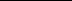 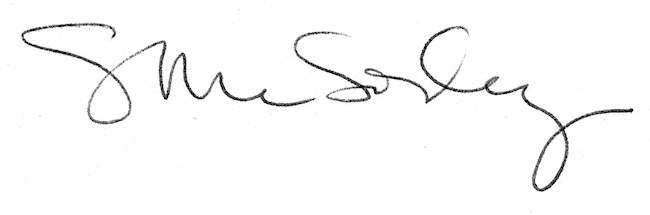 